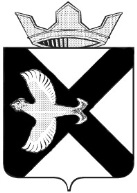 АДМИНИСТРАЦИЯМУНИЦИПАЛЬНОГО ОБРАЗОВАНИЯПОСЕЛОК БОРОВСКИЙПОСТАНОВЛЕНИЕ  05 ноября 2019 г.                                                                                    № 104 рп. БоровскийТюменского муниципального районаО проведении конкурса на лучшее уличное новогоднее оформление.На основании ст. 34 Устава муниципального  образования поселок Боровский, утвержденного решением Боровской поселковой Думы от 17.06.2005 № 59, постановления администрации  муниципального образования поселок Боровский от 18.10.2016 №196 «Об утверждении концепции праздничного оформления»  и в связи с подготовкой к проведению новогодних и рождественских праздников утвердить:  1.Положение о конкурсе на лучшее уличное новогоднее оформление согласно приложению 1 к настоящему постановлению.2.Состав конкурсной комиссии согласно приложению 2 к настоящему постановлению.3.Формы заявок на участие в конкурсе согласно приложений 3 и 4  к настоящему постановлению.4.Смету расходов на проведение конкурса согласно приложению 5 к настоящему постановлению.5.Настоящее постановление опубликовать на официальном сайте администрации муниципального образования поселок Боровский.6.Контроль за исполнением настоящего постановления возложить на заместителя главы сельского поселения по социальным вопросам.Глава муниципального образования                                                   С.В. Сычеваприложение 1к постановлению администрациимуниципального образования п. Боровский                                                                                          от    ноября 2019 №  ПОЛОЖЕНИЕо конкурсе на лучшее уличное новогоднее оформление1. Общие положения
1.1.Настоящее Положение регламентирует порядок организации и проведения конкурса на лучшее уличное новогоднее оформление в муниципальном образовании поселок Боровский (далее – Конкурс)1.2.Организатором конкурса является администрация муниципального образования поселок Боровский.2. Основные цели и задачи Конкурса2.1.Привлечение жителей муниципального образования поселок Боровский к системе самоуправления через участие в мероприятиях, направленных на украшение территории поселка в рамках подготовки к новогодним и рождественским праздникам;2.2. Развитие творческой и общественной активности населения; 2.3.Формирование условий для развития семейного сотрудничества и творчества;2.4.Придание эстетического и праздничного облика муниципального образования;2.5.Создание праздничного новогоднего настроения у жителей и гостей муниципального образования поселок Боровский;   2.6.Повышение культуры предоставления услуг розничной торговли, общественного питания, бытового обслуживания населения.               
3. Участники Конкурса
3.1.В конкурсе принимают участие трудовые коллективы находящиеся на территории муниципального образования поселок Боровский предприятий торговли, общественного питания, сферы обслуживания населения, организаций и предприятий всех форм собственности, индивидуальные предприниматели, занимающиеся новогодним оформлением витрин, парадных подъездов, граждане, украсившие к празднику свои дома, дворы и балконы, общественные организации. 4. Условия проведения Конкурса4.1.Конкурс проводится по следующим номинациям:- «Боровских окон новогодний свет» - лучшее оформление балкона или оконной группы; 
- «А у нас во дворе Новый год» - лучшее украшение двора: а) частный сектор,б) многоквартирные дома;- «Новый год у ворот» - лучшее украшение фасадов, входных групп, зданий и прилегающих территорий:а) среди бюджетных организаций, предприятий;б) среди внебюджетных организаций, предприятий- «Новогодняя сказка» - лучшие фигуры из снега на центральной площади среди физических лиц;4.2.Заявка с реквизитами для юридических лиц и личными данными для физических лиц на участие в одной или нескольких номинациях конкурса подается в администрацию МО п. Боровский до 01.12.2019 г., согласно приложению 3 или, 4. 5.Сроки проведения конкурса5.1.Конкурс проводится с 01.12.2019 г.  по 20.12.2019 г.5.2.Награждение победителей конкурса провести в срок до 31 декабря 2019  в торжественной обстановке.6. Критерии оценки 6.1.Конкурсное оформление оценивается по следующим критериям в каждой из номинаций:- «Боровских окон новогодний свет» - лучшее оформление балкона или оконной группы;а) художественное оформление;
б) применение новогодней и рождественской символики при оформлении;
в) единство стиля в оформлении;
г) световое оформление.- «А у нас во дворе Новый год» - лучшее украшение двора и придомовой территории (частный сектор):а) художественное оформление;
б) применение новогодней и рождественской символики при оформлении;в) световое оформление;г) единство стиля в оформлении;- «А у нас во дворе Новый год» - лучшее украшение двора (многоквартирные дома);а) художественное оформление;
б) применение новогодней и рождественской символики при оформлении;
в)  масштабность оформления;
г) световое оформление;- «Новый год у ворот» - лучшее украшение фасадов, входных групп, зданий и прилегающих территорий среди бюджетных организаций, предприятийа) художественное оформление;
б) применение новогодней и рождественской символики при оформлении;
в)  масштабность оформления;
г) световое оформление;- «Новый год у ворот» - лучшее украшение фасадов, входных групп, зданий и прилегающих территорий среди внебюджетных предприятий, учрежденийа) художественное оформление;
б) применение новогодней и рождественской символики при оформлении;
в) масштабность оформления;
г) световое оформление;- «Новогодняя сказка» - лучшие фигуры из снега или льда на центральной площади;а) художественное оформление;
б) применение новогодней и рождественской символики при оформлении;
в)  размеры фигуры/ единство композиции;
г) качество изготовления;6.2. Оценки выставляются членами конкурсной комиссии. 7. Итоги конкурса7.1.Для подведения итогов конкурса организатором утверждается конкурсная комиссия.                                                                                                                   7.2.В каждой номинации определяется три призовых места. Призеры получают дипломы и денежные сертификаты согласно смете, утвержденной организатором конкурса.
8. Финансовое обеспечение конкурса8.1.Приобретение материалов и выполнение работ по оформлению осуществляется за счет средств участников конкурса;8.2.Финансирование расходов на организацию, проведение конкурса и награждение призеров осуществляется за счет средств бюджета муниципального  образования поселок Боровский, согласно сметы, утвержденной главой муниципального образования поселок Боровский.приложение 2к постановлению администрации муниципального образования п. Боровский                                                                                        от     ноября  2019 №    СОСТАВ 
 конкурсной комиссии на лучшее уличное новогоднее оформление     приложение 3к постановлению администрациимуниципального образования п.Боровский                                                                                         от        ноября 2019 №         ЗАЯВКАна участие в конкурсе на лучшее уличное новогоднее оформлениена территории муниципального образования поселок Боровский 2019 год
(для физических лиц)     приложение  4к постановлению администрации муниципального образования п.Боровский                                                                                       от       ноября 2019 № ЗАЯВКАна участие в конкурсе на лучшее уличное новогоднее оформлениена территории муниципального образования поселок Боровский 2019 г.
(для юридических лиц)№ п/пФамилия Имя ОтчествоДолжность1Шапошникова Елена Борисовназаместитель главы сельского поселения -  председатель комиссии2Новикова Анна Анатольевнаначальник отдела администрации муниципального образования поселок Боровский – заместитель председателя комиссии3Козик Светлана Валерьевнаспециалист администрации муниципального образования поселок Боровский - секретарь комиссииЧлены комиссииЧлены комиссииЧлены комиссии4Крамарь Евгений ЛеонидовичИнспектор по благоустройству администрации муниципального образования поселок Боровский5Денисенко Елена Борисовнадепутат Боровской поселковой Думы6Набиева Вероника Рустамовнаведущий специалист администрации муниципального образования поселок Боровский7Баженова Нина МихайловнаПредседатель Совета ветеранов МО п.БоровскийФИОАдрес ТелефонДата рожденияПаспортные данныеСНИЛС (страховое свидетельство государственного пенсионного страхования)Паспортные данные Серия _______ №___________Выдан:______________________________________________________________________Регистрация: ________________________________________________________________Номинация:«Боровских окон новогодний свет»«А у нас во дворе Новый год»«Новогодняя сказка» «____» _______ 2019 год                              _______ ________________                                                подпись               расшифровка Наименование организации Адрес организации ФИО руководителя организацииТелефон ОГРНОКПООКВЭДИННКППРасчетный счетБанкКорреспондентский счетБИКНоминация:«Новый год у ворот»«Новогодняя сказка»      «___» ________2019 год                          _______                                           подпись               расшифровка 